МУНИЦИПАЛЬНОЕ КАЗЕННОЕ ОБРАЗОВАТЕЛЬНОЕ            УЧРЕЖДЕНИЕ «ТУШИЛОВСКАЯ ОСНОВНАЯ ОБЩЕОБРАЗОВАТЕЛЬНАЯ ШКОЛА»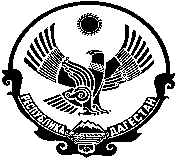 КИЗЛЯРСКИЙ  РАЙОН РЕСПУБЛИКИ ДАГЕСТАН368825 с. Тушиловка                                                         тел:8-928-961-70-42от 31.08.2020гПРИКАЗ№1/6-одО закреплении за каждым классом  МКОУ «Тушиловская ООШ» отдельного учебного кабинета, в котором дети обучаются по всем предметам.В соответствии с санитарно-эпидемиологическими  правилами СП 3.1/2.4.3598-20 «Санитарно-эпидемиологические требования к устройству, содержанию и организации работы образовательных организаций и других объектов социальной инфраструктуры для детей и молодёжи в условиях распространения новой распространения короновирусной инфекции (COVID -19)», в целях предотвращения распространения новой короновирусной                                         ПРИКАЗЫВАЮ:Закрепить за каждым классом МКОУ « Тушиловская ООШ» (1 смены) учебный кабинет, в котором дети обучаются по всем предметам, за исключением занятий, требующих специального оборудования:Закрепить за каждым классом МКОУ « Тушиловская ООШ» (2смены) учебный кабинет, в котором дети обучаются по всем предметам, за исключением занятий, требующих специального оборудования.Учителям-предметникам проводить следующие учебные занятия в специализированных кабинетах:	4. Контроль за исполнением настоящего приказа оставляю за собой.Директор : ______/Смирнова Е.А./